ПРОТОКОЛ №606заседания Комиссии по Правилам землепользования и застройки Котельниковского городского поселения.от 15.12.2023 г.                                                                                                 г. Котельниково.Присутствовали: Председатель Комиссии:  Федоров А.Л.– глава Котельниковского городского поселенияСекретарь Комиссии:  Н. И. Стрекалова - Нач. общего отдела администрации Котельниковского городского поселения Члены Комиссии:  Кувикова С. Г. – Председатель Совета народных депутатов Котельниковского                                       городского поселения;Повестка заседания комиссии:          На основании обращения от 14.12.2023г. вх. №1647-ог Семеновой Натальи Владимировны, проживающего по адресу: Волгоградская область, г. Котельниково, ул. Карла Маркса, дом №6, о предоставлении разрешения на отклонение от предельных параметров разрешенного строительства на земельном участке, расположенном по адресу: обл. Волгоградская, г. Котельниково, ул. Карла Маркса, дом №6, с кадастровым номером 34:13:130019:13, а именно изменить предельные параметры зданий строений сооружений для индивидуального жилищного строительства:- Минимальная площадь земельного участка – 180 кв.м;                                                                                                                                                -минимальная ширина земельного участка вдоль фронта улицы – 10.0 м;                                                             -минимальный отступ зданий, строений, сооружений от передней (северной) границы земельного участка- 0.0. м.;                                                                                                                                                                   - минимальный отступ зданий, строений, сооружений от боковой (западной) границы земельного участка- 0.0 м.;  - минимальный отступ зданий, строений, сооружений от задней (южной) границы земельного участка- 0.0 м.; минимальный отступ зданий, строений, сооружений от боковой (северной) границы земельного участка- 0.0м;- предельное количество этажей надземной части зданий, строений, сооружений – 3 этажа;                                                                                                                                                                                                                                                                                              -максимальный процент застройки в границах земельного участка- 100 %.По данному вопросу выступил Федоров А.Л.: согласно ст. 40 Градостроительного кодексаРФ данный вопрос подлежит обсуждению на публичных слушаниях, предлагаюпроголосовать за подготовку рекомендации Главе Котельниковского городского поселенияо назначении публичных слушаний на 27.12.2023г.  на 15-00. Поручить отделу архитектурыи землеустройства направить уведомления о проведении публичных слушанийсобственникам земельных участков, имеющим общие границы с земельным участком,расположенном по адресу: обл. Волгоградская, г. Котельниково, ул. Карла Маркса, дом №6. Большинством голосов члены Комиссии единогласно приняли решение:         Подготовить рекомендацию Главе Котельниковского городского поселения о назначении публичных слушаний на 27.12.2024г.  на 15-00 по вопросу отклонения от предельных параметров разрешенного строительства на земельном участке, расположенном по адресу: обл. Волгоградская, г. Котельниково, ул. Карла Маркса, дом №6. Организовать отделу архитектуры и землеустройства публичные слушания.Председатель Комиссии А.Л .Федоров                               _________            (А.Л. Федоров)Секретарь Комиссии  Н. И. Стрекалова.                             _________            (Н.И. Стрекалова)РЕКОМЕНДАЦИИ Комиссии по Правилам землепользования и застройки Котельниковского городского поселения Главе Котельниковского городского поселения.            На основании вынесенного решения Комиссии по Правилам землепользования и застройки Котельниковского городского поселения от 15.12.2023г. РЕКОМЕНДУЕМ:           Вам назначить публичные слушания на 27.12.2024 г. в 15-00 по вопросу отклонения от предельных параметров на земельном участке, расположенном по адресу: обл. Волгоградская, г. Котельниково, ул. Карла Маркса, дом №6, дать распоряжение отделу архитектуры и землеустройства направить уведомления о проведении публичных слушаний собственникам, имеющим общие границы с земельным участком, расположенном по адресу: обл. Волгоградская, г. Котельниково, ул. Карла Маркса, дом №6.Председатель Комиссии по Правилам  землепользования и застройки                                                                                                                          Котельниковского городского поселения                                                                                                                     _________            (А.Л. Федоров)                                                                                                                                                         (Подпись)Секретарь Комиссии по Правилам                                                                    землепользования и застройки                                                                                                                         Котельниковского городского поселения                       ____________        (Н. И. Стрекалова)                                                                                                                                                           (Подпись)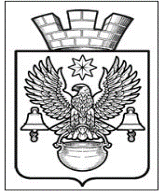 ПОСТАНОВЛЕНИЕАДМИНИСТРАЦИИ КОТЕЛЬНИКОВСКОГО ГОРОДСКОГО ПОСЕЛЕНИЯКОТЕЛЬНИКОВСКОГО МУНИЦИПАЛЬНОГО   РАЙОНАВОЛГОГРАДСКОЙ ОБЛАСТИ15.12.2023                                                    №1117О проведении публичных слушаний по                                                                                                                                                                                                                  вопросу возможности выдачи разрешения   на отклонения от предельных параметров   разрешенного строительства,   реконструкции объектов капитального строительства для отдельного земельного участка          На основании заявления от 14.12.2023г. вх. №1647-ог Семеновой Натальи Владимировны, проживающей по адресу: обл. Волгоградская, г. Котельниково, ул. Карла Маркса, дом №6, о разрешении на отклонение от предельных параметров разрешенного строительства на земельном участке, расположенном по адресу: обл. Волгоградская, г. Котельниково, ул. Карла Маркса, дом №6., с кадастровым номером 34:13:130019:13, протокола №606 заседания комиссии по Правилам землепользования и застройки Котельниковского городского поселения от 15.12.2023г., руководствуясь решением Совета народных депутатов Котельниковского городского поселения от 28.02.2022г. №9/49 "Об утверждении Порядка организации и проведения публичных слушаний по проектам документов в сфере градостроительной деятельности в Котельниковском городском поселении Котельниковского муниципального района Волгоградской области», Правилами землепользования и застройки Котельниковского городского поселения, утвержденными решением Совета народных депутатов Котельниковского городского поселения от 25.10.2022г. №21/101, Федеральным законом от 06.10.2003г. №131-ФЗ «Об общих принципах организации местного самоуправления в Российской Федерации»,  Федеральным законом от 29.12.2004г. №191-ФЗ «О введении в действие Градостроительного Кодекса Российской Федерации», ст. 40 Градостроительного кодекса РФ, Уставом Котельниковского городского поселения, администрация Котельниковского городского поселения ПОСТАНОВЛЯЕТ:Провести 27.12.2023г. в 15-00 по адресу: Волгоградская область, г. Котельниково,                        ул. Ленина, 9, публичные слушания по вопросу возможности выдачи разрешения на отклонение от  параметров разрешенного строительства на земельном участке площадью 180 кв.м с кадастровым номером 34:13:130019:13, расположенном по адресу: обл. Волгоградская, г. Котельниково, ул. Карла Маркса, дом №6.Рекомендовать Семеновой Натальи Владимировне опубликовать оповещение о начале публичных слушаний по вопросам градостроительной деятельности на территории Котельниковского городского поселения Котельниковского муниципального района Волгоградской области от 15.12.2023 г. Настоящее постановление обнародовать путем размещения на официальном сайте администрации Котельниковского городского поселения.Контроль за выполнением настоящего постановления оставляю за собой.Глава Котельниковского городского поселения                                                                                         А.Л. ФедоровЧубарова Я. А. – Начальник отдела правового обеспечения администрации                              Котельниковского городского поселенияТонких С.Л.- Начальник отдела ФБУи Э администрации Котельниковского                             городского поселения